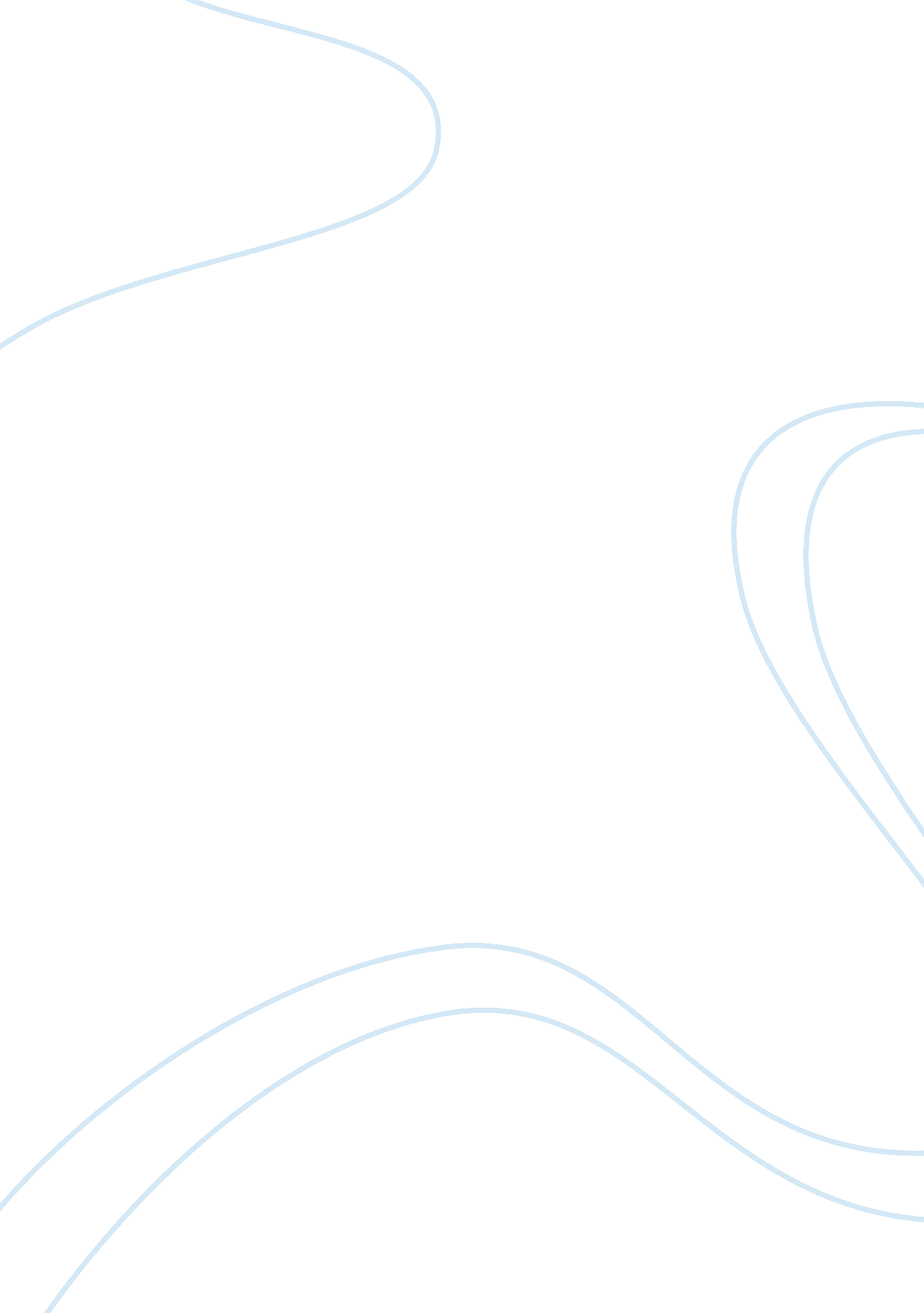 Half fall at our place and we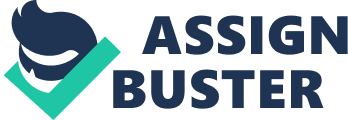 Half a loaf is always betterthan no bread. Life is all about experiences that makes it worth living. Ourdesires in life are endless. To reach our goals in life we have to choose apathway. The path would consist of countless obstacles that has to be overlookby the individual. To bring out something in our life, for a time span we haveto do anything. This anything is a ladder that has to be climbed to attain yourgoals. Each ladder once climbed helps us in gaining and successfully bring outto meet our desires and add on to our attainments. No one in the entire worldhas become successful by walking on a flat pathway. Every successful individualhas a long journey to make one’s way. This journey is always full of ladders. The beauty of each ladder is the competence with experiences. We gain a lot inlife with our experiences and actions. Nothing in the world is created thatwould not contribute in enhancing our skills or would become a wastefulexperience in life. There comes a time when we feel like giving up andcapitulate. From this phase, we have to escape and take a step. There comes atime when things don’t accurately fall at our place and we try to escape. Thedilemma in our mind from getting hopeless to creating a desire to do somethingin life is experienced by many. But as we always say, there is a right time foreverything. During this unplanned journey, we possess so much of experiencesalong with intellectual skills that are considerate in our life. We shouldalways have the foremost aim to grab opportunities and turn the pages. Onesmall thing done that takes you a step closer to achieve your goals is alwaysbetter than doing nothing at all. If it doesn’t challenge you, it won’tcontribute in changing you. To acquire the position of manager in a company, one always starts with a trainee. In the entire process, individual learnsabout different roles. Life is a journey and not a destination. This journey ofa thousand miles has to be begin with a single step. A man with a bicyclewishes to purchase a scooter, a man with a scooter dreams to have car, a carperson wishes to have a helicopter. We should always be gratified with what wehave because there are so many people who actually have nothing but we do havesomething that makes our life joyful. A balloon seller sells balloons on a redlight to feed his kids at home instead of getting hopeless with a thought I’venothing to give my family. Inthis competitive world, we wish to have everything but we should alwaysremember that something is always better than having nothing in life and stayhappy. 